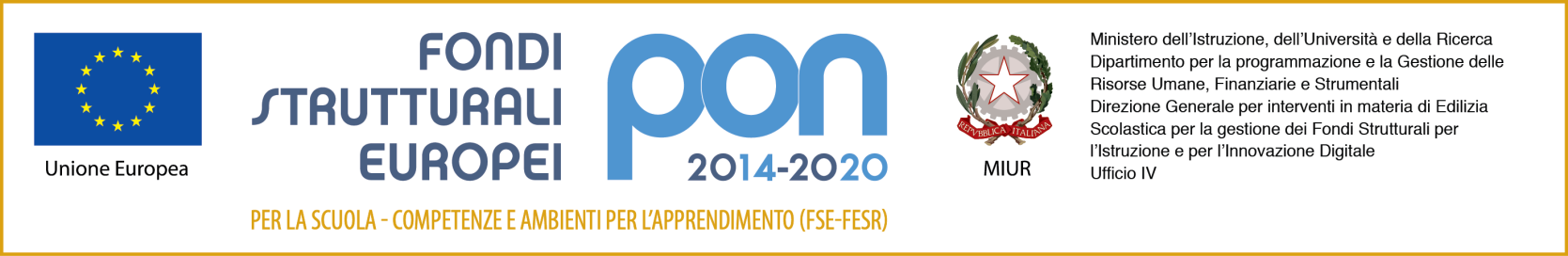 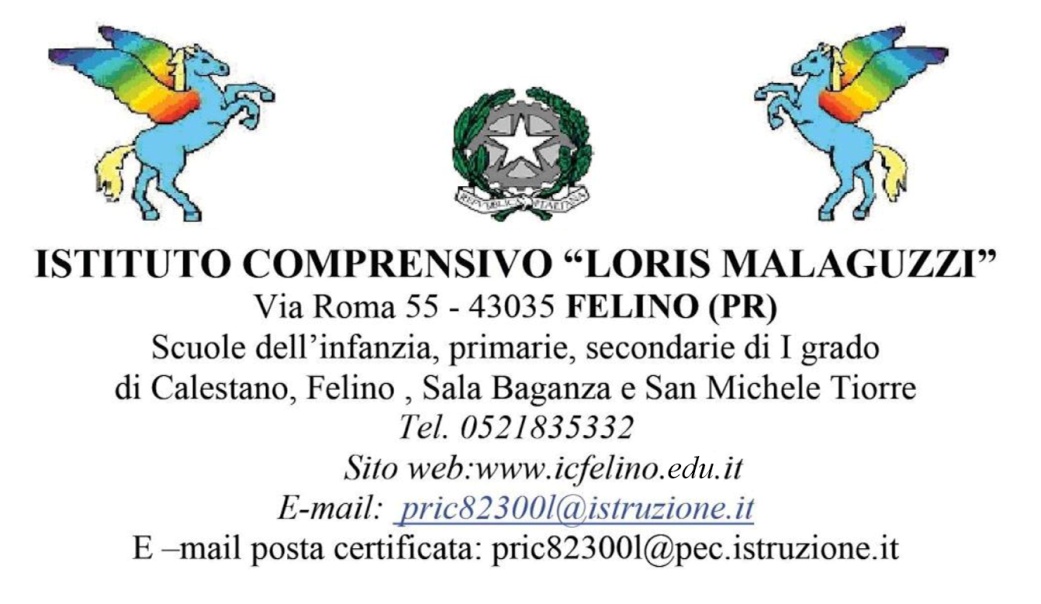 RICHIESTA ACCESSO AI COMPENSI FINALIZZATI ALLA VALORIZZAZIONE DEL PERSONALE DOCENTEIl/la  sottoscritt.. nat.. a ……………………….il……………………….. docente in servizio presso la scuola…………………..Dichiara Che nell’anno scolastico …….. ha coordinato i seguenti progetti:Progetti di Istituto ……………………………………………………………………………………………………………………….Progetti di più plessi ……………………………………………………………………………………………………………………Progetti di plesso ………………………………………………………………………………………………………………………..debitamente progettati e rendicontati .e/o si è impegnato nel coordinamento organizzativo –didattico per il Piano di Miglioramento dell’Istituto con le seguenti attività :…………………………………………………………………………………………………nella progettazione  e realizzazione  di significative iniziative di innovazione -didattica che coinvolgano più classi/plessi con prodotto finale trasferibile:…………………………………Si allega documentazione .Felino ……………………                                                                                     Firma del docente